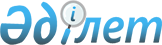 О внесении изменений в решение Бурабайского районного маслихата от 24 декабря 2020 года № 6С-70/1 "О районном бюджете на 2021-2023 годы"Решение Бурабайского районного маслихата Акмолинской области от 19 марта 2021 года № 7С-5/1. Зарегистрировано Департаментом юстиции Акмолинской области 1 апреля 2021 года № 8409
      В соответствии с пунктом 4 статьи 106 Бюджетного кодекса Республики Казахстан от 4 декабря 2008 года, подпунктом 1) пункта 1 статьи 6 Закона Республики Казахстан от 23 января 2001 года "О местном государственном управлении и самоуправлении в Республике Казахстан", Бурабайский районный маслихат РЕШИЛ:
      1. Внести в решение Бурабайского районного маслихата "О районном бюджете на 2021-2023 годы" от 24 декабря 2020 года № 6С-70/1 (зарегистрировано в Реестре государственной регистрации нормативных правовых актов № 8303, опубликовано 15 января 2021 года в Эталонном контрольном банке нормативных правовых актов Республики Казахстан в электронном виде) следующие изменения:
      пункт 1 изложить в новой редакции:
      "1. Утвердить районный бюджет на 2021-2023 годы, согласно приложениям 1, 2 и 3 к настоящему решению, в том числе на 2021 год в следующих объемах:
      1) доходы – 13893570,9 тысяч тенге, в том числе:
      налоговые поступления – 2869900,0 тысяч тенге;
      неналоговые поступления – 15527,0 тысяч тенге;
      поступления от продажи основного капитала – 64500,0 тысяч тенге;
      поступления трансфертов – 10943643,9 тысяч тенге;
      2) затраты – 14078066,6 тысяч тенге;
      3) чистое бюджетное кредитование – 12842,0 тысяч тенге, в том числе:
      бюджетные кредиты – 35004,0 тысяч тенге;
      погашение бюджетных кредитов – 22162,0 тысяч тенге;
      4) сальдо по операциям с финансовыми активами – 56284,0 тысяч тенге, в том числе:
      приобретение финансовых активов – 56284,0 тысяч тенге;
      поступления от продажи финансовых активов государства – 0,0 тысяч тенге;
      5) дефицит (профицит) бюджета – -253621,7 тысяч тенге;
      6) финансирование дефицита (использование профицита) бюджета – 253621,7 тысяч тенге.";
      приложение 1 к указанному решению Бурабайского районного маслихата изложить в новой редакции согласно приложению к настоящему решению.
      2. Настоящее решение вступает в силу со дня государственной регистрации в Департаменте юстиции Акмолинской области и вводится в действие с 1 января 2021 года.
      "СОГЛАСОВАНО" Районный бюджет на 2021 год
					© 2012. РГП на ПХВ «Институт законодательства и правовой информации Республики Казахстан» Министерства юстиции Республики Казахстан
				
      Председатель V (внеочередной)
сессии Бурабайского районного
маслихата

Ш.Оразалин

      Секретарь Бурабайского
районного маслихата

М.Нурпанова

      Акимат Бурабайского района
Приложение к решению
Бурабайского районного
маслихата от 19 марта
2021 года № 7С-5/1Приложение 1 к решению
Бурабайского районного
маслихата от 24 декабря
2020 года № 6С-70/1
Категория
Категория
Категория
Категория
сумма тысяч тенге
Класс
Класс
Класс
сумма тысяч тенге
Подкласс
Подкласс
сумма тысяч тенге
Наименование
сумма тысяч тенге
1
2
3
4
5
I. Доходы
13893570,9
1
Налоговые поступления
2869900,0
01
Подоходный налог
24290,0
2
Индивидуальный подоходный налог
24290,0
03
Социальный налог
1688420,0
1
Социальный налог
1688420,0
04
Налоги на собственность
954675,0
1
Налоги на имущество
954675,0
05
Внутренние налоги на товары, работы и услуги
183435,0
2
Акцизы
14525,0
3
Поступления за использование природных и других ресурсов
90000,0
4
Сборы за ведение предпринимательской и профессиональной деятельности
78910,0
08
Обязательные платежи, взимаемые за совершение юридически значимых действий и (или) выдачу документов уполномоченными на то государственными органами или должностными лицами
19080,0
1
Государственная пошлина
19080,0
2
Неналоговые поступления
15527,0
01
Доходы от государственной собственности
14011,0
1
Поступления части чистого дохода государственных предприятий
751,0
5
Доходы от аренды имущества, находящегося в государственной собственности
9725,0
7
Вознаграждения по кредитам, выданным из государственного бюджета
3535,0
04
Штрафы, пени, санкции, взыскания, налагаемые государственными учреждениями, финансируемыми из государственного бюджета, а также содержащимися и финансируемыми из бюджета (сметы расходов) Национального Банка Республики Казахстан
646,0
1
Штрафы, пени, санкции, взыскания, налагаемые государственными учреждениями, финансируемыми из государственного бюджета, а также содержащимися и финансируемыми из бюджета (сметы расходов) Национального Банка Республики Казахстан, за исключением поступлений от организации нефтянного сектора и в Фонд компенсации потерпевшим
646,0
06
Прочие неналоговые поступления
870,0
1
Прочие неналоговые поступления
870,0
3
Поступления от продажи основного капитала
64500,0
01
Продажа государственного имущества, закрепленного за государственными учреждениями
4500,0
1
Продажа государственного имущества, закрепленного за государственными учреждениями
4500,0
03
Продажа земли и нематериальных активов
60000,0
1
Продажа земли
50000,0
2
Продажа нематериальных активов
10000,0
4
Поступления трансфертов
10943643,9
01
Трансферты из нижестоящих органов государственного управления
387659,9
3
Трансферты из бюджетов городов районного значения, сел, поселков, сельских округов
387659,9
02
Трансферты из вышестоящих органов государственного управления
10555984,0
2
Трансферты из областного бюджета 
10555984,0
Функциональная группа
Функциональная группа
Функциональная группа
Функциональная группа
сумма тысяч тенге
Администратор бюджетных программ
Администратор бюджетных программ
Администратор бюджетных программ
сумма тысяч тенге
Программа
Программа
сумма тысяч тенге
Наименование
сумма тысяч тенге
1
2
3
4
5
II. Затраты
14078066,6
01
Государственные услуги общего характера
276052,1
112
Аппарат маслихата района (города областного значения)
17955,0
001
Услуги по обеспечению деятельности маслихата района (города областного значения)
17955,0
122
Аппарат акима района (города областного значения)
117614,4
001
Услуги по обеспечению деятельности акима района (города областного значения)
104383,0
113
Целевые текущие трансферты нижестоящим бюджетам
13231,4
459
Отдел экономики и финансов района (города областного значения)
43687,1
001
Услуги по реализации государственной политики в области формирования и развития экономической политики, государственного планирования, исполнения бюджета и управления коммунальной собственностью района (города областного значения)
40297,0
003
Проведение оценки имущества в целях налогообложения
3390,1
489
Отдел государственных активов и закупок района (города областного значения)
14801,6
001
Услуги по реализации государственной политики в области управления государственных активов и закупок на местном уровне
13501,6
005
Приватизация, управление коммунальным имуществом, постприватизационная деятельность и регулирование споров, связанных с этим
1300,0
494
Отдел предпринимательства и промышленности района (города областного значения)
14074,0
001
Услуги по реализации государственной политики на местном уровне в области развития предпринимательства и промышленности
14074,0
801
Отдел занятости, социальных программ и регистрации актов гражданского состояния района (города областного значения)
49820,0
001
Услуги по реализации государственной политики на местном уровне в сфере занятости, социальных программ и регистрации актов гражданского состояния
49820,0
467
Отдел строительства района (города областного значения)
18100,0
040
Развитие объектов государственных органов
18100,0
02
Оборона
23866,0
122
Аппарат акима района (города областного значения)
23866,0
005
Мероприятия в рамках исполнения всеобщей воинской обязанности
16181,0
006
Предупреждение и ликвидация чрезвычайных ситуаций масштаба района (города областного значения)
6171,0
007
Мероприятия по профилактике и тушению степных пожаров районного (городского) масштаба, а также пожаров в населенных пунктах, в которых не созданы органы государственной противопожарной службы
1514,0
03
Общественный порядок, безопасность, правовая, судебная, уголовно-исполнительная деятельность
8682,0
485
Отдел пассажирского транспорта и автомобильных дорог района (города областного значения)
8682,0
021
Обеспечение безопасности дорожного движения в населенных пунктах
8682,0
06
Социальная помощь и социальное обеспечение
679622,3
801
Отдел занятости, социальных программ и регистрации актов гражданского состояния района (города областного значения)
679622,3
004
Программа занятости
93907,0
007
Оказание жилищной помощи
2780,0
009
Материальное обеспечение детей-инвалидов, воспитывающихся и обучающихся на дому
2330,0
010
Государственная адресная социальная помощь
155900,0
011
Социальная помощь отдельным категориям нуждающихся граждан по решениям местных представительных органов
101156,3
014
Оказание социальной помощи нуждающимся гражданам на дому
133328,0
017
Обеспечение нуждающихся инвалидов обязательными гигиеническими средствами и предоставление услуг специалистами жестового языка, индивидуальными помощниками в соответствии с индивидуальной программой реабилитации инвалида
41267,0
018
Оплата услуг по зачислению, выплате и доставке пособий и других социальных выплат
498,0
020
Размещение государственного социального заказа в неправительственных организациях
59863,0
023
Обеспечение деятельности центров занятости населения
46751,0
050
Обеспечение прав и улучшение качества жизни инвалидов в Республике Казахстан
41842,0
07
Жилищно-коммунальное хозяйство
5991959,2
467
Отдел строительства района (города областного значения)
4359710,9
003
Проектирование и (или) строительство, реконструкция жилья коммунального жилищного фонда
304584,0
004
Проектирование, развитие и (или) обустройство инженерно-коммуникационной инфраструктуры
239155,8
005
Развитие коммунального хозяйства
17818,1
006
Развитие системы водоснабжения и водоотведения
3761788,0
058
Развитие системы водоснабжения и водоотведения в сельских населенных пунктах
36365,0
487
Отдел жилищно-коммунального хозяйства и жилищной инспекции района (города областного значения)
1632248,3
001
Услуги по реализации государственной политики на местном уровне в области жилищно-коммунального хозяйства и жилищного фонда
16785,2
003
Капитальные расходы государственного органа
760,0
004
Изъятие, в том числе путем выкупа земельных участков для государственных надобностей и связанное с этим отчуждение недвижимого имущества
542097,0
005
Организация сохранения государственного жилищного фонда
6000,0
015
Обеспечение бесперебойного теплоснабжения малых городов
159710,1
016
Функционирование системы водоснабжения и водоотведения
552024,0
018
Развитие благоустройства городов и населенных пунктов
7337,9
028
Развитие коммунального хозяйства
130000,0
113
Целевые текущие трансферты нижестоящим бюджетам
30292,5
030
Благоустройство и озеленение населенных пунктов
187241,6
08
Культура, спорт, туризм и информационное пространство
316792,0
455
Отдел культуры и развития языков района (города областного значения)
229961,0
001
Услуги по реализации государственной политики на местном уровне в области развития языков и культуры
9248,0
003
Поддержка культурно-досуговой работы
110183,0
006
Функционирование районных (городских) библиотек
95846,0
007
Развитие государственного языка и других языков народа Казахстана
14684,0
467
Отдел строительства района (города областного значения)
33063,0
008
Развитие объектов спорта
8852,0
011
Развитие объектов культуры
24211,0
803
Отдел внутренней политики и по делам религии района (города областного значения)
34272,0
001
Услуги по реализации государственной политики на местном уровне в области информации, укрепления государственности и формирования социального оптимизма граждан
15151,0
002
Услуги по проведению государственной информационной политики
9010,0
003
Реализация мероприятий в сфере молодежной политики
10111,0
804
Отдел физической культуры, спорта и туризма района (города областного значения)
19496,0
001
Услуги по реализации государственной политики на местном уровне в сфере физической культуры, спорта и туризма
10840,0
006
Проведение спортивных соревнований на районном (города областного значения) уровне
8656,0
10
Сельское, водное, лесное, рыбное хозяйство, особо охраняемые природные территории, охрана окружающей среды и животного мира, земельные отношения
59411,7
459
Отдел экономики и финансов района (города областного значения)
18714,0
099
Реализация мер по оказанию социальной поддержки специалистов 
18714,0
462
Отдел сельского хозяйства района (города областного значения)
17478,0
001
Услуги по реализации государственной политики на местном уровне в сфере сельского хозяйства
17478,0
463
Отдел земельных отношений района (города областного значения)
23219,7
001
Услуги по реализации государственной политики в области регулирования земельных отношений на территории района (города областного значения)
15719,7
003
Земельно-хозяйственное устройство населенных пунктов
2000,0
006
Землеустройство, проводимое при установлении границ районов, городов областного значения, районного значения, сельских округов, поселков, сел
5500,0
11
Промышленность, архитектурная, градостроительная и строительная деятельность
43033,0
467
Отдел строительства района (города областного значения)
19226,0
001
Услуги по реализации государственной политики на местном уровне в области строительства
19226,0
468
Отдел архитектуры и градостроительства района (города областного значения)
23807,0
001
Услуги по реализации государственной политики в области архитектуры и градостроительства на местном уровне 
13807,0
003
Разработка схем градостроительного развития территории района и генеральных планов населенных пунктов
10000,0
12
Транспорт и коммуникации
1160264,1
485
Отдел пассажирского транспорта и автомобильных дорог района (города областного значения)
1160264,1
001
Услуги по реализации государственной политики на местном уровне в области пассажирского транспорта и автомобильных дорог 
12756,5
022
Развитие транспортной инфраструктуры
567974,5
023
Обеспечение функционирования автомобильных дорог
87754,0
024
Организация внутрипоселковых (внутригородских), пригородных и внутрирайонных общественных пассажирских перевозок
2432,1
045
Капитальный и средний ремонт автомобильных дорог районного значения и улиц населенных пунктов
398909,0
113
Целевые текущие трансферты нижестоящим бюджетам
90438,0
13
Прочие
74957,0
459
Отдел экономики и финансов района (города областного значения)
58000,0
012
Резерв местного исполнительного органа района (города областного значения)
58000,0
467
Отдел строительства района (города областного значения)
16957,0
085
Реализация бюджетных инвестиционных проектов в малых и моногородах
16957,0
14
Обслуживание долга
224906,0
459
Отдел экономики и финансов района (города областного значения)
224906,0
021
Обслуживание долга местных исполнительных органов по выплате вознаграждений и иных платежей по займам из областного бюджета
224906,0
15
Трансферты
5218521,2
459
Отдел экономики и финансов района (города областного значения)
5218521,2
006
Возврат неиспользованных (недоиспользованных) целевых трансфертов
17889,2
024
Целевые текущие трансферты из нижестоящего бюджета на компенсацию потерь вышестоящего бюджета в связи с изменением законодательства
5109523,0
038
Субвенции
91109,0
III. Чистое бюджетное кредитование
12842,0
Бюджетные кредиты
35004,0
10
Сельское, водное, лесное, рыбное хозяйство, особо охраняемые природные территории, охрана окружающей среды и животного мира, земельные отношения
35004,0
459
Отдел экономики и финансов района (города областного значения)
35004,0
018
Бюджетные кредиты для реализации мер социальной поддержки специалистов 
35004,0
5
Погашение бюджетных кредитов
22162,0
01
Погашение бюджетных кредитов
22162,0
 1
Погашение бюджетных кредитов, выданных из государственного бюджета
22162,0
IV. Сальдо по операциям с финансовыми активами 
56284,0
Приобретение финансовых активов
56284,0
13
Прочие
56284,0
487
Отдел жилищно-коммунального хозяйства и жилищной инспекции района (города областного значения)
56284,0
065
Формирование или увеличение уставного капитала юридических лиц
56284,0
Поступления от продажи финансовых активов государства
0,0
V. Дефицит (профицит) бюджета 
-253621,7
VI. Финансирование дефицита (использование профицита) бюджета 
253621,7